Stergator antiderapant Oct-O-Flex™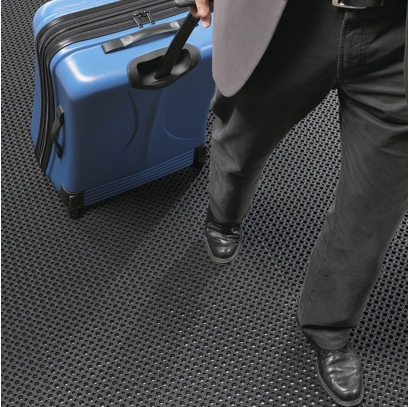 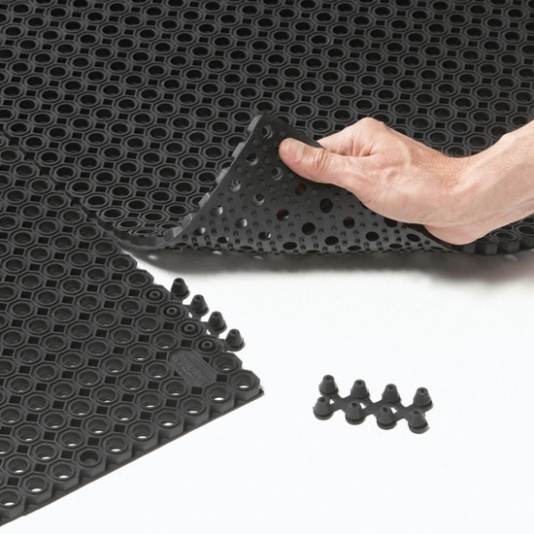 Utilizari recomandate: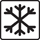 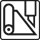 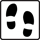 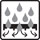 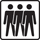 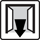 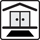 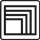 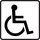 Dimensiuni disponibile:100 cm x 150 cm, 75 cm  x  100 cm, 70 cm x 90 cm – cu margini, 90 cm x 150 cm – cu margini, 120 cm x 180 cm – cu margi.Culori disponibile:Negru, conectori – negru.Stergator neabsorbant din cauciuc din gama Next GenerationCovoras elegant din cauciucTrecere lina scaune cu rotile si carucioareAmestec de cauciuc de calitateDrenaj excellentIncastrabilConectori disponibili pentru imbinareDescriere ProdusStergatorul de exterior Oct-o-flex este un pres non-absorbant din cauciuc destinat zonei de exterior a intrarilor si are menirea de a razui si inlatura particulele mari de mizerie, nisip si pietris. Datorita suprafetei fara denivelari, acest stergator este ideal pentru zonele cu trafic de carucioare si a scaunelor cu rotile. Este un stergator extrem de durabil, confectionat dintr-un cauciuc de calitate superioara, capabil sa reziste chiar si traficului intens si conditiilor meteo extreme. Butoanele de pe spatele stergatorului Oct-o-flex asigura un drenaj corespunzator si reduce riscul de alunecare a presului.Oct-O-Flex este valabil la dimensiuni standard cu conectori pentru a acoperi suprafete mari. Ideal pentru alei exterioare, rampe, scari, incastrat. Usor de instalat si customizat.Caracteristicile produsului:Amestec din cauciuc naturalDesign gauri octogonale cu constructie deschisaPotrivit pentru utilizarea in conditii meteo extremeGreutate: 9.8 kg / m²Grosime totală : 12.5 mm